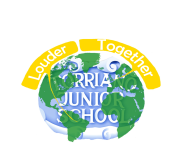 Louder Together Planning Summer 2014Year GroupMDG Goal(s)Year 5 MDG Goal 1Eradicate extreme hunger and povertyUnit TitleThe multiple stories of BrazilMain N.C. Curriculum focus and cross curricular subjectsMain subject: GeographyEnquiry, communicating, mapping skillsLocational knowledge, human and physicalElements: location, landscape, weather/climate, way of life, transport, wealth and distribution of national resources.Cross-curricular: Literacy, P.E, PSHE, ArtUNCRC RightEvery child has the right to be healthyUNCRC ArticlesArticle 4: The Brazilian government to should work to ensure all children receive the five basic rights, whether they live in prosperous areas or favelas. Article 24 and 27: Redevelopment of the poorest areas. Improved sanitation and quality of life in Brazil’s poorest areas.Article 32: Protect children from the dangers present in parts of brazil including drug trafficking. GLP ThemeValuing diversity GLP SkillsMultiple perspectives, Enquiry/discussionGLP Values and perceptionsDevelop understanding of the term ‘development’.Empathy, diversity and fairness.Proposed OutcomeFavela installation, capoeira performance and carnivalInitial Stimulus or starting pointJourney to the River Sea (Literacy) Creative partner(s)Simon Atkinson (Capoeira instructor)ResourcesOXFAM Brazil pack, Schools Pack- Brazil, National Geographic, Journey to the River SeaWhole School OutcomeCarnivalYear 5 will be the task force and ‘hosts’ of the carnival; helping visitors understand more about the issues in Brazil. They will have roaming representatives as well as ‘stalls’. If possible Year 5 will also perform their capoeira routine.